Министерство Финансов РБ(ГБОУ ВО БАГСУ л/c 20102050010)Министерство Финансов РБ(ГБОУ ВО БАГСУ л/c 20102050010)Министерство Финансов РБ(ГБОУ ВО БАГСУ л/c 20102050010)Министерство Финансов РБ(ГБОУ ВО БАГСУ л/c 20102050010)Министерство Финансов РБ(ГБОУ ВО БАГСУ л/c 20102050010)Министерство Финансов РБ(ГБОУ ВО БАГСУ л/c 20102050010)Министерство Финансов РБ(ГБОУ ВО БАГСУ л/c 20102050010)Министерство Финансов РБ(ГБОУ ВО БАГСУ л/c 20102050010)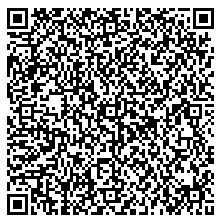 Доступна оплата по QR-коду через мобильное приложение и банкоматы банка.02740339390274010010274010010274010010322464380000000010003224643800000000100Доступна оплата по QR-коду через мобильное приложение и банкоматы банка.(ИНН получателя платежа)(КПП получателя платежа)(КПП получателя платежа)(КПП получателя платежа)(КПП получателя платежа)(номер казн./счета получателя платежа)(номер казн./счета получателя платежа)(номер казн./счета получателя платежа)Доступна оплата по QR-коду через мобильное приложение и банкоматы банка.Отделение-НБ Республика БашкортостанОтделение-НБ Республика БашкортостанОтделение-НБ Республика БашкортостанОтделение-НБ Республика Башкортостан018073401Доступна оплата по QR-коду через мобильное приложение и банкоматы банка.(наименование банка получателя)(наименование банка получателя)(наименование банка получателя)(наименование банка получателя)(БИК)Доступна оплата по QR-коду через мобильное приложение и банкоматы банка.Единый казначейский счет: 40102810045370000067Единый казначейский счет: 40102810045370000067Единый казначейский счет: 40102810045370000067Единый казначейский счет: 40102810045370000067Единый казначейский счет: 40102810045370000067Единый казначейский счет: 40102810045370000067Единый казначейский счет: 40102810045370000067Единый казначейский счет: 40102810045370000067Доступна оплата по QR-коду через мобильное приложение и банкоматы банка.КБК: 80100000000000000131; ОКТМО: 80701000КБК: 80100000000000000131; ОКТМО: 80701000КБК: 80100000000000000131; ОКТМО: 80701000КБК: 80100000000000000131; ОКТМО: 80701000КБК: 80100000000000000131; ОКТМО: 80701000КБК: 80100000000000000131; ОКТМО: 80701000КБК: 80100000000000000131; ОКТМО: 80701000КБК: 80100000000000000131; ОКТМО: 80701000Доступна оплата по QR-коду через мобильное приложение и банкоматы банка.Вид услуги: За образовательные и платные услугиВид услуги: За образовательные и платные услугиВид услуги: За образовательные и платные услугиВид услуги: За образовательные и платные услугиВид услуги: За образовательные и платные услугиВид услуги: За образовательные и платные услугиВид услуги: За образовательные и платные услугиВид услуги: За образовательные и платные услугиДоступна оплата по QR-коду через мобильное приложение и банкоматы банка.Ф.И.О. плательщикаФ.И.О. плательщикаФ.И.О. плательщикаДоступна оплата по QR-коду через мобильное приложение и банкоматы банка.Ф.И.О. студентаФ.И.О. студентаФ.И.О. студентаДоступна оплата по QR-коду через мобильное приложение и банкоматы банка. Назначение Назначение НазначениеДоступна оплата по QR-коду через мобильное приложение и банкоматы банка.  Сумма платежа: ______________ руб.  _____коп.                                   Сумма платежа: ______________ руб.  _____коп.                                   Сумма платежа: ______________ руб.  _____коп.                                   Сумма платежа: ______________ руб.  _____коп.                                   Сумма платежа: ______________ руб.  _____коп.                                   Сумма платежа: ______________ руб.  _____коп.                                   Сумма платежа: ______________ руб.  _____коп.                                 «______»_____________________ 20____г.«______»_____________________ 20____г.